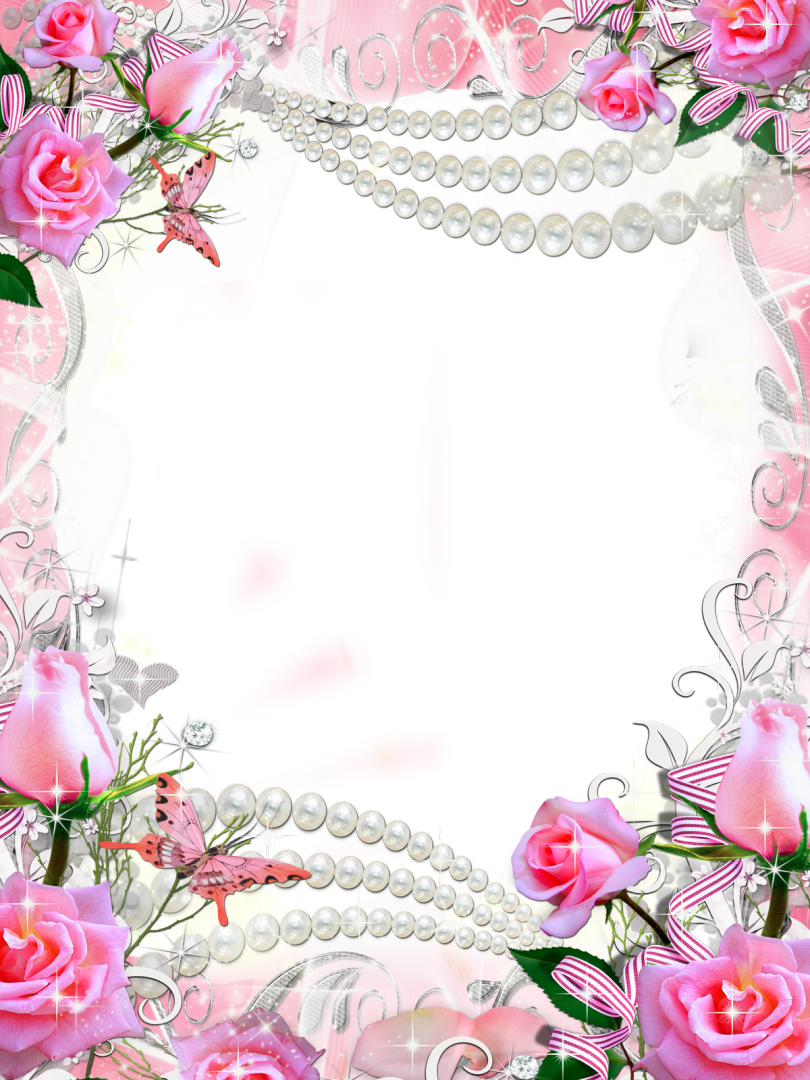      МБУ «Комплексный центр             социального обслуживания населенияВалуйского городского округа»                        поздравляет именинников,           получающих социальные услуги на дому,с Юбилейной датойсо дня  рождения!С чудесной датой! С Юбилеем!Пусть станет от душевных слов,От поздравлений и цветовНа сердце радостней, светлее…От всей души желаем в ЮбилейЗдоровья, вдохновенья, оптимизма,Любви родных, внимания друзей,    Поздравляем в июне     с  Юбилейной датой                           со дня  рождения!С 90-летием:Харебину Марию Егоровну (14.06.1930 г.)С 85-летием:Тараканову Марию Николаевну (06.06.1935 г.)Голикова ИванаАлександровича (01.06.1935 г.)Демещенкову Нину Ивановну (10.06.1935 г.)С 80- летием:        Васильеву Зинаиду Ивановну (03.06.1940 г.)  Сухрину Екатерину Александровну(20.06.1940 г.)          Сопину Зинаиду Ивановну (02.06.1940 г.) Прутского Анатолия Васильевича (21.06.1940 г.)С 70- летием:                    Логвиненко Аллу Яковлевну                                     (04.06.1950 г.)                         Некрасову Веру Харитоновну                                    (07.06.1950 г.)